YEAR  1                     BIOLOGY:  What are bodies and what can they do?                     SCIENCE YEAR  1                     BIOLOGY:  What are bodies and what can they do?                     SCIENCE YEAR  1                     BIOLOGY:  What are bodies and what can they do?                     SCIENCE YEAR  1                     BIOLOGY:  What are bodies and what can they do?                     SCIENCE YEAR  1                     BIOLOGY:  What are bodies and what can they do?                     SCIENCE KEY VOCABULARYKEY CONCEPTKEY CONCEPT Organs – a group of living tissues that performs a specific function inside the body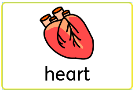 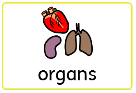 Heart – a muscular organ that pumps blood around the bodyLungs – a pair of organs that are within the ribcage that are stretchy to allow us to breathe in air and out carbon dioxide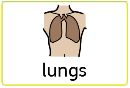 Reflex – involuntary movements of the body - automatic actions that your body does to respond to things without you thinking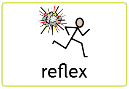 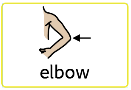 Elbow – a joint between your forearm and upper armNeck – a part of the body that connects the head to the rest of the body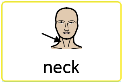 Senses – what our body uses to make sense of the world around us. There are five main ways: sight (with our eyes), hearing (with our ears), taste (with our tongue), smell (with our nose) and touch (with our fingers)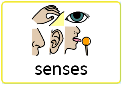 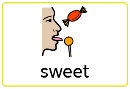 Sweet – a pleasant taste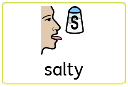 Salty – a type of taste that some people find unpleasant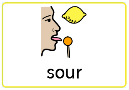 Sour – a sharp, sometimes unpleasant taste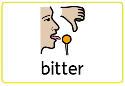 Bitter – an unpleasant tasteUmami – a taste that is neither sweet, salty, sour nor bitter. Umami foods have their own distinctive taste such as cheese, meat and vegetables.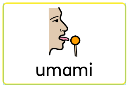 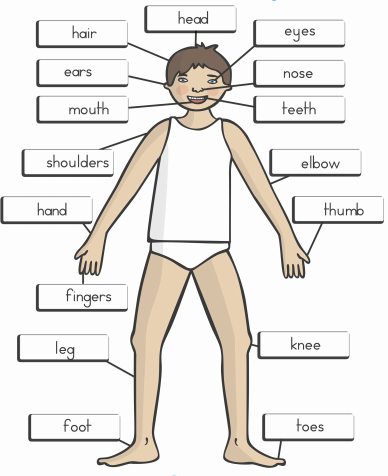 We have 5 senses that help us to understand the world around us. These are taste, hearing, touch, sight and smell. We use different body parts to help us to use these 5 senses. 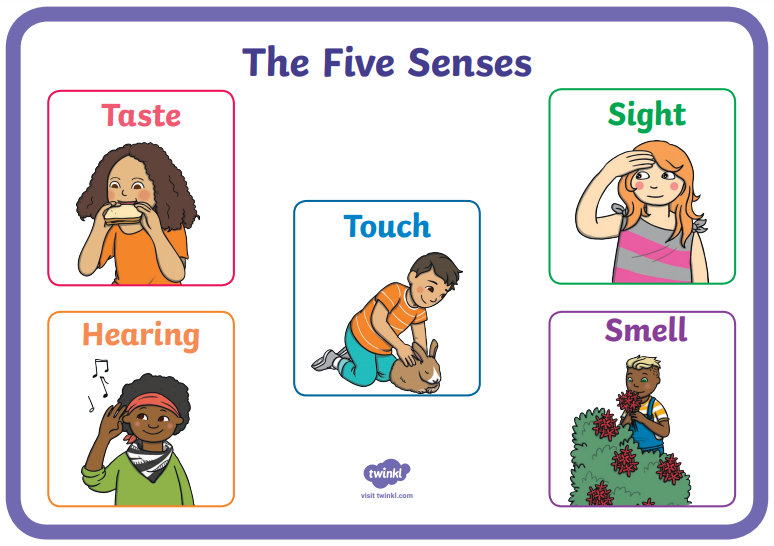 Organs – a group of living tissues that performs a specific function inside the bodyHeart – a muscular organ that pumps blood around the bodyLungs – a pair of organs that are within the ribcage that are stretchy to allow us to breathe in air and out carbon dioxideReflex – involuntary movements of the body - automatic actions that your body does to respond to things without you thinkingElbow – a joint between your forearm and upper armNeck – a part of the body that connects the head to the rest of the bodySenses – what our body uses to make sense of the world around us. There are five main ways: sight (with our eyes), hearing (with our ears), taste (with our tongue), smell (with our nose) and touch (with our fingers)Sweet – a pleasant tasteSalty – a type of taste that some people find unpleasantSour – a sharp, sometimes unpleasant tasteBitter – an unpleasant tasteUmami – a taste that is neither sweet, salty, sour nor bitter. Umami foods have their own distinctive taste such as cheese, meat and vegetables.STICKY KNOWLEDGEKEY CONCEPT Organs – a group of living tissues that performs a specific function inside the bodyHeart – a muscular organ that pumps blood around the bodyLungs – a pair of organs that are within the ribcage that are stretchy to allow us to breathe in air and out carbon dioxideReflex – involuntary movements of the body - automatic actions that your body does to respond to things without you thinkingElbow – a joint between your forearm and upper armNeck – a part of the body that connects the head to the rest of the bodySenses – what our body uses to make sense of the world around us. There are five main ways: sight (with our eyes), hearing (with our ears), taste (with our tongue), smell (with our nose) and touch (with our fingers)Sweet – a pleasant tasteSalty – a type of taste that some people find unpleasantSour – a sharp, sometimes unpleasant tasteBitter – an unpleasant tasteUmami – a taste that is neither sweet, salty, sour nor bitter. Umami foods have their own distinctive taste such as cheese, meat and vegetables.Each part of our bodies have their own name. Our five senses are working all of the time to help us to understand the world around us. Our bodies have organs inside of us that help us to live. 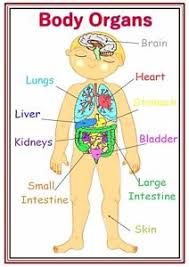 There are different organs inside of our bodies that help us to live. Each one has a different job that helps us to survive. 